Индивидуальный план по геометриина 4 четверть7  классОтметка за аттестационный период корректируется при выполнении индивидуального планаПлан считается выполненным, если выполнены все пункты плана (п.п.1-2) на отметку «3» и выше.Проверочная работа по теме "Свойства прямоугольного треугольника"Устный зачет за курс 7 класса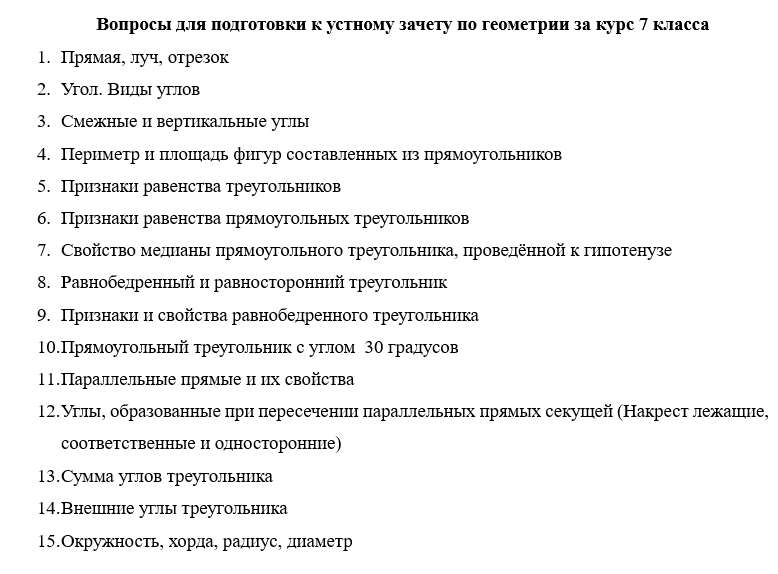 Итоговая контрольная работаЗаданиеФорма аттестацииДата и время сдачиОтметкаДомашнее задание за 4 четвертьПредоставить тетрадь с выполненными письменно д/з учителюВ часы консультацийБез отметкиЯвляется допуском к написанию контрольных, проверочных работ и собеседованию2Проверочная работа по теме "Свойства прямоугольного треугольника"Выполняется письменно в классе в присутствии учителяВ часы консультацийВыставляется на дату проведения работы3Устный зачет за курс 7 класса Устно в классе в присутствии учителяВ часы консультацийВыставляется на дату проведения работы4Итоговая контрольная работаВыполняется письменно в классе в присутствии учителяВ часы консультацийВыставляется на дату проведения работы№ЗаданиеБалл1В прямоугольном треугольнике АВС, ,   А :  В = 1:2. 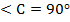 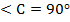 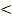 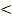 Найти 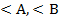 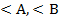 0-22В прямоугольном треугольнике АВС, , °, АВ = 10 см. Найти ВС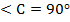 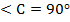 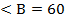 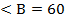 0-23В прямоугольном треугольнике АВС, , °, СD = 8 см (высота). Найти ВА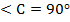 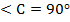 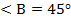 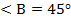 0-24Треугольник ЕКР прямоугольный с ˂К = 90°, КС высота, КЕ = 9 см. ˂ЕРА = 150°(внешний). Найти СЕ0-2Максимальный балл: 8 б.Максимальный балл: 8 б.0-3 баллов24 баллов35-6 баллов47-8 баллов5№ЗаданиеБалл1В треугольнике ABC известно, что АС=54, BM — медиана, ВМ=43. Найдите AM. 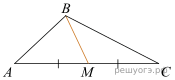 0-12На рисунке аǁв, с –секущая, ˂3=125⁰, найдите угол 1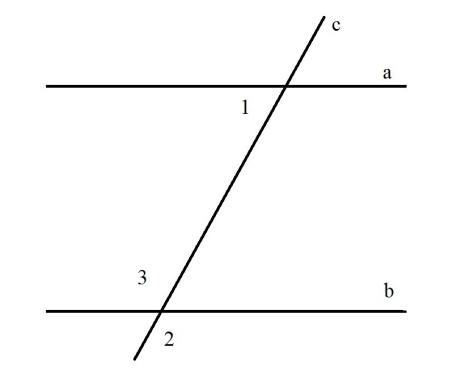 0-13В треугольнике РАС проведена биссектриса РЕ. Найдите величину угла АРЕ, если ∠РАС= 48° и ∠РСА = 56°.0-24Отрезки ХУ  и CD — диаметры окружности с центром O. Найдите периметр треугольника УOD, если известно, что CХ = 11 см, ХУ= 18 см.0-25В прямоугольном треугольнике ХУМ с прямым углом У проведена высота УК. Найдите величину угла Х, если КМ = 8, а УМ= 16.0-2Максимальный балл: 8 б.Максимальный балл: 8 б.0-3 баллов24 баллов35-6 баллов47-8 баллов5